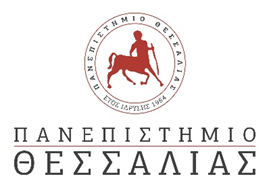 ΠΑΝΕΠΙΣΤΗΜΙΟ ΘΕΣΣΑΛΙΑΣΠρόγραμμα Σπουδών Νοσηλευτικής (Λάρισας)Λάρισα, 2/10/2020Α Ν Α Κ Ο Ι Ν Ω Σ ΗΣτον πίνακα που ακολουθεί παρουσιάζονται οι 12 επιλεχθέντες φοιτητές για το Επιδοτούμενο Πρόγραμμα Πρακτικής Άσκησης - ΕΣΠΑ της περιόδου 1/11/2020 – 30/4/2021.Επισημαίνονται τα εξής:Καλούνται οι 12 επιλεχθέντες φοιτητές να στείλουν άμεσα e-mail στον κ. Κ. Τσάρα (ktsa@uth.gr) με τίτλο «Πρακτική Άσκηση ΕΣΠΑ 1/11/2020 – 30/4/2021» και στο κείμενο του μηνύματος να γραφούν τα εξής στοιχεία:Ονοματεπώνυμο (επίθετο, όνομα)ΠατρώνυμοΜητρώνυμοΗμερομηνία γέννησηςΔιεύθυνση μόνιμης κατοικίας (οδός και αριθμός, ταχυδρομικός κώδικας, πόλη)ΑΜΚΑΑριθμός Μητρώου Ασφαλισμένου ΙΚΑ Αριθμός Δελτίου ΤαυτότηταςΑΦΜΔΟΥΤηλέφωνο (κινητό)Τράπεζα στην οποία ο φοιτητής είναι ο πρώτος δικαιούχοςΙΒΑΝ τραπεζικού λογαριασμούΤα ανωτέρω στοιχεία χρειάζονται επειγόντως. Τις προσεχείς ημέρες θα λάβετε e-mail από την κ. Κωνσταντίνα Τζαβέλλα (ΕΛΚΕ, Γραφείο Πρακτικής Άσκησης, κτήριο Διοίκησης πρώην ΤΕΙ Θεσσαλίας, τηλ. 2410684724) για την υπογραφή των Συμβάσεων («ειδική» Σύμβαση για το ΕΣΠΑ). Δεν θα πάρετε την «απλή» Σύμβαση όπως οι υπόλοιποι φοιτητές.Θα σας σταλεί με e-mail το έντυπο «Δελτίο Εισόδου». Να εκτυπωθεί, να συμπληρωθεί και να υπογραφεί. Να κατατεθεί στο γραφείο της κ. Κωνσταντίνα Τζαβέλλα έως την έναρξη της Πρακτικής Άσκησης.  Θα σας σταλεί με e-mail οδηγίες και τα έντυπα για την πληρωμή, τα οποία πρέπει να κατατεθούν στο τέλος της Πρακτικής Άσκησης.Ο Επιστημονικός ΥπεύθυνοςΤσάρας Κων/νος / Αναπληρωτής ΚαθηγητήςΠΡΑΚΤΙΚΗ ΑΣΚΗΣΗ ΕΣΠΑ 01.11.2020 – 30.04.2021ΠΡΑΚΤΙΚΗ ΑΣΚΗΣΗ ΕΣΠΑ 01.11.2020 – 30.04.2021Α/ΑΑριθμός Μητρώου Επιλεχθέντων Φοιτητών121171752211605832116053421171705211715862116212721170938211706092117128102117121112117090122117011